.Каратузское							08.11.2023Заключениепо результатам финансово-экономической экспертизы проекта постановления администрации Каратузского района  «О внесении изменений в постановление администрации Каратузского района от 11.11.2013 № 1163-п  «Об утверждении муниципальной программы Каратузского района «Развитие культуры, молодежной политики и туризма в Каратузском районе» (проект постановления администрации Каратузского района внесен отделом культуры, молодёжной политики и туризма администрации Каратузского района без сопроводительного письма 07.11.2023 года)В соответствии со статьей 8 Положения о Контрольно- счетном органе Каратузского района, утвержденного решением Каратузского районного Совета депутатов от 14.12.2021 № Р-96 проведена финансово-экономическая экспертиза проекта постановления администрации Каратузского района «О внесении изменений в постановление администрации Каратузского района от 11.11.2013 № 1163-п «Об утверждении муниципальной программы Каратузского района «Развитие культуры, молодежной политики и туризма в Каратузского района»  (далее –муниципальная программа, программа), по результатам, которой установлено следующее.  I. Анализ соответствия целей и задач муниципальной программы основным направлениям государственной политики Красноярского края в соответствующей сфере 1.1.Приоритеты государственной политики Красноярского края в сфере культуры и туризма определены следующими документами: -Законом Красноярского края от 28.06.2007 № 2-190 «О культуре»; -Стратегией социально-экономического развития Красноярского края до 2030 года, утвержденной постановлением правительства Красноярского края от 30.10.2018 № 647-п;-Государственной программой Красноярского края «Развитие культуры и туризма" (утв. постановлением  Правительства Красноярского края от 30.09.2013 N 511-п).1.2.Цель муниципальной программы: поддержка и развитие единого социокультурного пространства, обеспечивающего сохранение и активизацию накопленного культурного наследия и самодеятельного народного творчества; потенциала институтов гражданского общества и молодого поколения, как основы снижения социальной напряженности, нравственного объединения людей для устойчивого и динамичного развития района.           Для поставленной цели необходимо решение следующих задач: сохранение и популяризация культурного наследия Каратузского района; создание условий для развития потенциала молодежи и его реализации в интересах развития Каратузского района; совершенствование деятельности библиотек Каратузского района; сохранение единого культурного и информационного пространства района, обеспечение преемственности культурных традиций, поддержка инноваций, способствующих росту культурного потенциала и дальнейшему развитию народного творчества и культурно - досуговой деятельности; создание условий для дальнейшего развития гражданского общества, повышения социальной активности населения, развития социально ориентированных некоммерческих организаций.1.3.Основные направления муниципальной программы в целом сонаправлены направлениям государственной политики Красноярского края.           II. Анализ соответствия целей и задач муниципальной программы приоритетам социально-экономического развития Каратузского района в соответствующей сфере 2.1.Цель  и задачи муниципальной программы в целом соответствуют цели и задачам отраженных в Стратегии социально-экономического развития Каратузского района до 2030 года, утвержденной решением Каратузского районного Совета депутатов от 19.02.2019 № 24-197 (далее-Стратегия).2.2.В муниципальной программе не нашли отражения задачи поставленные в Стратегии, это «Сохранение облика исторических поселений, активное их введение в культурный оборот», «Развитие музейной деятельности с учетом документов планирования района, необходимости сглаживания поселенческих диспропорций и обеспечения различных направлений развития культурной деятельности», «Активизация музейного обмена между территориями с целью популяризации истории и выравнивания возможностей доступа жителей различных территорий к музейным ценностям и услугам», «Включение историко-музейного потенциала района в систему туристических потоков»,  «Формирование единого информационного пространства на основе оцифрованных музейных и библиотечных фондов по различным отраслям знаний», «Создание благоприятных условий для привлечения в район молодых кадров», «Поддержка лидеров культурного процесса, с целью вовлечения  в культурно-досуговую деятельность всех категорий населения для раскрытия творческих, интеллектуальных, физических и духовных способностей жителей района», «Содействие возрождению традиций семейного воспитания, утверждению в общественном сознании традиционных семейных ценностей, повышению социального статуса семьи, налаживанию диалога между разными поколениями», «Стимулирование и популяризация изучения истории семьи и рода, в том числе, путем исследования архивных документов и музейных предметов, знакомство с историей Каратузского казачества», «Популяризация и поддержка семейного музейно-познавательного туризма, массового спорта, досуга, творчества», «Дальнейшее совершенствование механизма взаимодействия учреждений культуры и социально ориентированных некоммерческих организаций». (Замечание было отражено при подготовке заключения на проект муниципальной программы на 2022 год, 2023 год).             III. Анализ структуры и содержания муниципальной программы             3.1.Структура муниципальной программы не изменена.             Муниципальная программа состоит из 5 подпрограмм:«Развитие музейной деятельности»- Подпрограмма № 1;«Каратуз молодой»-Подпрограмма №2;«Сохранение и развитие библиотечного дела»-Подпрограмма № 3;«Обеспечение условий предоставления культурно-досуговых услуг населению района»-Подпрограмма № 4;«Социальные услуги населению через партнерство некоммерческих организаций и власти»-Подпрограмма № 5.	3.2.Цель и задачи муниципальной программы не изменены. Внесены изменения в подпрограммы муниципальной программы:Подпрограмма №3 дополнена задачей: «Повышение качества предоставляемых услуг, укрепление материально-технической базы учреждений культуры».В Подпрограмме №4 изменено название задачи «Сохранение единого культурного и информационного пространства район» на задачу «Укрепление единого культурного и информационного пространства район», исключена задача «Обеспечение преемственности культурных традиций, поддержка инноваций, способствующих росту культурного потенциала и дальнейшему развитию народного творчества и культурно - досуговой деятельности; пропаганда здорового образа жизни среди жителей района».3.3.Количество целевых показателей изменено.Муниципальная программа дополнена 25 новыми целевыми показателями: «Доля изученных музейных материалов к плановому количеству» на 2023-2030 годы 100% ежегодно; «Доля оцифрованных музейных предметов из общего числа музейных предметов и коллекций» на 2023 год-50%, на 2024 год-60%, на 2025 год 70%, на 2026 год 80% до 2030 года 90%; «Динамика количества экспозиций вне стационара по сравнению с предыдущим годом» с 2023 года до 2030 года 100% ежегодно; «Количество поданных молодыми людьми заявок на получение поддержки для реализации проектов» на 2023 год-9 ед., на 2024 год-10 ед., на 2025 год 11 ед., на 2026 год 12 ед., до 2030 года 13 ед.; «Количество мероприятий в сфере разработки и принятия решений в сфере благоустройства, экологии и охраны окружающей среды, самоуправления, формирования гражданской позиции и любви к малой родине»  на 2023 год-5 ед., на 2024 год-6 ед., на 2025 год 7 ед., на 2026 год 8 ед., до 2030 года 9 ед.; "Количество проектов по развитию на территории района возможности сезонного заработка для старшеклассников» на 2023 год-9 ед., на 2024 год-10 ед., на 2025 год 11 ед., на 2026 год 12 ед., до 2030 года 13 ед.; «Количество трудоустроенных старшеклассников» на 2023 год-60 чел., на 2024 год-65 чел., на 2025 год 70 чел., на 2026 год 75 чел., до 2030 года 80 чел.; «Количество мероприятий на территории района традиционных видов творчества и эстрадного искусства» на 2023 год-2 ед., на 2024 год-3 ед., на 2025 год 4 ед., на 2026 год 5 ед., до 2030 года 6 ед.; «Количество мероприятий в сфере физической культуры, фитнеса и пропаганды здорового образа жизни» на 2023 год 2 ед., на 2024 год-3 ед., на 2025 год 4 ед., на 2026 год 5 ед., до 2030 года 6 ед.; «Динамика посещения пользователей библиотек (реальных и удаленных по сравнению с предыдущим годом) в стационарных условиях» на 2023-2030 годы 100%; «Количество посещений в стационарных условиях» на 2023 год 162620 ед., на 2024 год-162650 ед., на 2025 год 162700 ед., на 2026 год 162720 ед., до 2030 года 162750 ед.; «Количество мероприятий организованных в сфере молодежной политики, направленных на формирование системы развития талантливой молодежи,  создание условий для самореализации и подростков и молодежи, развитие творческого профессионального интеллектуального потенциалов подростков и молодежи» на 2023 год 31 ед., на 2024 год-32 ед., на 2025 год 33 ед., на 2026 год 34 ед., до 2030 года 35 ед.; «Количество мероприятий организованных в сфере молодежной политики, направленных на гражданское и патриотическое воспитание молодежи, воспитание толерантности в молодежной сфере, формирование правовых культурных и нравственных ценностей среди молодежи» на 2023 год 43 ед., на 2024 год-44 ед., на 2025 год 45 ед., на 2026 год 46 ед., до 2030 года 47 ед.; «Количество мероприятий организованных в сфере молодежной политики, направленных на вовлечение молодежи в инновационную предпринимательскую деятельность, а так же на развитие гражданской активности и формирование здорового образа жизни» на 2023 год 33 ед., на 2024 год-34 ед., на 2025 год 35 ед., на 2026 год 36 ед., до 2030 года 37 ед.; «Доля обработанных документов в стационарных условиях» на 2023 год-100%, на 2024 год-100,1%, на 2025 год 100,2%, на 2026 год 100,3% до 2030 года 100,4%; «Динамика обработки документов по сравнению с прошлым годом в стационарных условиях» на 2023 год-100%, на 2024 год-100,1%, на 2025 год 100,2%, на 2026 год 100,3% до 2030 года 100,4%; «Количество документов в стационарных условиях» на 2023 год 3155 ед., на 2024 год-2450 ед., на 2025 год 2490 ед., на 2026 год 2600 ед., до 2030 года 2700 ед.; «Количество мероприятий» на 2024 год 4 ед.; «Отсутствие обоснованных претензий учредителя к организации предоставления работ» на 2024-2030 годы 0%; «Количество проведенных мероприятий» на 2023 год 45 ед., на 2024 год-46 ед., на 2025 год 47 ед., на 2026 год 48 ед., до 2030 года 49 ед.; «Количество предоставленной информации» на 2023 год 18 ед., на 2024 год-19 ед., на 2025 год 20 ед., на 2026 год 21 ед., до 2030 года 22 ед.; «Количество участников (посетителей) муниципальных учреждений культурно-досугового типа» на 2023 год 230000 чел., на 2024 год-266052 чел., на 2025 год 279355 чел, на 2026 год 293323 чел., до 2030 года 293323 чел.; «Количество проведенных мероприятий на 2023-2030 годы 4 ед. ежегодно; «Количество государственных и традиционно-праздничных мероприятий на 2023 год 8 ед., на 2024-2030 годы 9 ед. ежегодно; «Количество проведенных районных фестивалей» на 2023-2030 годы 3 ед. ежегодно.Изменено значение 6 целевых показателей в сторону увеличения «Количество экспонатов основного фонда Количество посещений музея», «Динамика количества посещений библиотек», «Количество экземпляров новых изданий, поступивших в фонды общедоступных библиотек, в расчете на 1000 жителей района», «Среднее число книговыдач в расчете на 1000 жителей», «Количество специалистов библиотек, повысивших квалификацию, прошедших переподготовку», «Количество посещений киносеансов».Изменено значение 4 целевых показателей в сторону уменьшения «Количество массовых мероприятий в музее», «Количество выставок в стационарных условиях», «Динамика количества зарегистрированных пользователей библиотек», «Количество клубных формирований».Исключены целевые показатели: «Оказание информационно-консультационной помощи молодежи», «Предоставление консультационных и методических услуг», «Организация молодежных мероприятий по различным направлениям (досуговые, культурно-массовые и др.)», «Организация мероприятий по отдыху молодежи», «Организация мероприятий по трудовому воспитанию», «Число участников платных культурно-досуговых мероприятий», «Количество мест в зрительных залах киноустановок», «Количество посещений киносеансов», «Количество созданных единиц  видеофонда», «Количество участников клубных формирований учреждений культурно-досугового типа».То, что муниципальная программа дополнена таким количеством новых целевых показателей свидетельствует о несоблюдении требований пункта 4.4. Порядка принятия решений о разработке муниципальных программ Каратузского района, их формирования и реализации, утвержденного постановлением администрации Каратузского района от 24.08.2020 № 674-п (далее-Порядок № 674-п), согласно которого   показатели программы должны отражать специфику социально-экономического развития соответствующей сферы муниципального управления, специфику проблем и основных задач, на решение которых направлена реализация программы. Такие целевые показатели как к примеру, «Доля обработанных документов в стационарных условиях», «Динамика обработки документов по сравнению с прошлым годом в стационарных условиях», «Количество документов в стационарных условиях», «Количество предоставленной информации», «Количество проведенных мероприятий» и т.д., не отражают специфику социально-экономического развития, и не направлены на решения задач, поставленных в муниципальной программе.Кроме того, в перечне предусмотрено три целевых показателей с одинаковым названием и с разным значением «Количество мероприятий».В перечне целевых показателей имеет место показатель значения которого противоречат названию целевого показателя, а именно «Динамика количества зарегистрированных пользователей библиотек» значения которого имеют тенденцию к снижению с 13900 ед. в 2023 году до 13600 ед. к 2030 году.3.4.Структура муниципальной программы не в полной мере соответствует требованиям Порядка № 674-п:В нарушение Порядка № 674-п, согласно которого, плановые значения целевых показателей за отчетные года заменяются на фактическое значение показателя, в представленном проекте муниципальной программы значения целевых показателей за отчетный 2021 и 2022 год «Количество киноустановок по 8 ед. ежегодно и «Количество мест в зрительных залах киноустановок» 1951 ед. ежегодно, «Количество экспонатов основного фонда»  2022 год 3750 ед. не соответствуют значению идентичных показателей по отчету о реализации муниципальной программы за 2022 год. 6 ед. ежегодно и 1150 ед. ежегодно, 2022 год 3783 ед. соответственно.С нарушением требований подпункта «д»  пункта 4.2 Порядка № 674-п представлена информация в пункте 5 паспорта муниципальной программы, а именно, по отдельным подпрограммам отсутствует описание общерайонной проблемы, на решение которой направлены реализация подпрограмм и отдельных мероприятий, содержащие объективные показатели, характеризующие уровень социально-экономического развития соответствующей сферы  муниципального управления, качество жизни населения, тенденции развития; анализ причин возникновения проблемы, включая правовое обоснование; сроки реализации подпрограмм, отдельных мероприятий; планируемое изменение объективных показателей, характеризующих уровень социально-экономического развития соответствующей сферы муниципального управления, качество жизни населения и их влияние на достижение задач программы; экономический эффект в результате реализации мероприятий подпрограмм и отдельных мероприятий (нарушение было установлено в заключении на проект муниципальной программы на 2023 год).Структура подпрограмм муниципальной программы не соответствует макету, предусмотренному приложением №9 к Порядку № 674-п.С нарушением требований подпункта «е» пункта 4.2 Порядка № 674-п представлена информация в приложении №1 к муниципальной программе об основных мерах правового регулирования в соответствующей сфере, отсутствует информация о нормативно правовых актах регулирующих реализацию мероприятий муниципальной программы.В нарушение пункта 2 Приложения №9 к Порядку № 456-п отсутствуют мероприятия для решения поставленных задач (нарушение было установлено в заключении на проект муниципальной программы на 2023 год):в Подпрограмме № 1 к задаче «Создание нормативных условий хранения и представления музейных предметов», «Оформление экспонируемого материала для его пространственного восприятия», «Повышение качества представления и доступности музейных предметов»;в Подпрограмме № 2 к задаче «Развитие и поддержка инициатив молодых людей по развитию на территории района современных видов творчества, дизайна, фотографии, архитектуры, граффити, fashion-индустрии»;в Подпрограмме № 3 к задаче «Организация и осуществление библиотечного, информационного и справочно-библиографического обслуживания пользователей библиотек»;в Подпрограмме № 4 к задачам «Обеспечение преемственности культурных традиций, поддержка инноваций, способствующих росту культурного потенциала и дальнейшему развитию народного творчества и культурно - досуговой деятельности», «Пропаганда здорового образа жизни среди жителей района»;в Подпрограмме № 5 к задачам «Создание постоянно действующей системы поддержки деятельности общественных организаций, их программ и инициатив, в том числе обеспечение их эффективного функционирования на территории района», «Консультационная поддержка, а также поддержка в области подготовки, переподготовки и повышения квалификации работников и добровольцев социально ориентированных некоммерческих организаций».В нарушение приложения №9 к Порядку № 674-п в приложениях №2 ко всем подпрограммам муниципальной программы отсутствуют ожидаемые результаты от реализации подпрограмм с указанием динамики изменения показателей результативности, отражающих социально-экономическую эффективность реализации подпрограмм. что не позволит оценить достижение задач муниципальной программы.  К тому же, ожидаемые результаты по мероприятиям не содержат разбивки по годам, что не позволит оценить результативность исполнения муниципальной программы (нарушение было установлено в заключении на проект муниципальной программы на 2023 год).В нарушение пункта 2.5, пункта 4.4 Порядка № 657-п в Подпрограмме № 2 отсутствуют показатели результативности к задаче «Развитие и поддержка инициатив молодых людей по развитию на территории района современных видов творчества, дизайна, фотографии, архитектуры, граффити, fashion-индустрии»; в Подпрограмме №4  к задачам «Обеспечение преемственности культурных традиций, поддержка инноваций, способствующих росту культурного потенциала и дальнейшему развитию народного творчества и культурно - досуговой деятельности», «Пропаганда здорового образа жизни среди жителей района».В приложении №2 к паспорту муниципальной программы целевые показатели приведены к задачам муниципальной программы, что не соответствует требованиям приложения № 3 к Порядку № 674-п, и макету приложения к паспорту муниципальной программы, согласно которых целевые показатели приводятся в разрезе целей муниципальной программы.В текстовой части паспорта муниципальной программы имеет место отражение информации, изложенной некорректно и несоответствующей отчетным данным, к примеру, «Динамика количества посещений библиотек Каратузского района в 2022 году составило 156500 экземпляров», во первых, количество посещений не измеряется в экземплярах, во вторых, по отчетным данным в 2022 году количество посещений библиотек составило 149992 ед. (аналогично по показателю «число экспонатов основного фонда», «показатели деятельности музея из года в год остаются стабильными», в то время как согласно информации представленной в приложениях  начиная с 2024 года количество массовых мероприятий  в музее снизится почти в два раза с 71 ед. до 40 ед.По тексту паспорта муниципальной программы ссылка на номера приложений не соответствующим фактическим номерам приложений, к примеру: в разделе 10 по тексту «Целевые показатели муниципальной программы приведены в приложение к паспорту муниципальной программы», фактический перечень целевых показателей муниципальной программы отражены в приложение № 2 к паспорту муниципальной программы. «Перечень целевых индикаторов, позволяющих измерить достижение цели подпрограммы, приведен в приложении № 2 к паспорту подпрограммы», фактически приложение № 2- это «Перечень и значение показателей результативности подпрограммы» (замечание было отражено в заключении на проект муниципальной программы на 2023 год). В разделе 5 паспорта муниципальной программы некорректно сформулирован абзац «Ведущей идеей подпрограммы выступает идея целевого ведомственного распределения средств бюджета, которая направлена на качественное преобразование культуры» (замечание было отражено в заключении на проект муниципальной программы на 2023 год).В разделе 5 паспорта муниципальной программы по информации по Подпрограмме № 2 некорректно отражена цель подпрограммы «Подпрограмма разработана с целью обеспечения создания условий для развития потенциала молодежи и его реализации в интересах развития Каратузского района», к тому же цель подпрограммы не соответствует цели в приложении № 5 к муниципальной программе (замечание было отражено в заключении на проект муниципальной программы на 2023 год).В разделе 5 паспорта муниципальной программы цели и задачи Подпрограммы № 4 не соответствуют целям и задачам подпрограммы в приложении № 7 к муниципальной программе (замечание было отражено в заключении на проект муниципальной программы на 2023 год).В нарушение   подпункта 4.2 пункта 4 Порядка № 674-п с проектом муниципальной программы не представлена информация о мероприятиях, одновременно реализуемых в рамках региональных проектов Красноярского края и федеральных проектов Российской Федерации. Данная информация предоставляется в паспорте муниципальной программы в отдельном разделе с указанием региональных и федеральных проектов, в рамках которых реализуются мероприятия (замечание было отражено в заключении на проект муниципальной программы на 2023 год).          IV. Анализ ресурсного обеспечения (анализ структуры управления, кадровые и финансовые ресурсы) 4.1. Структура управления муниципальной программой соответствует поставленным в ней целям и задачам и по своей сути отражает действующие полномочия органов местного самоуправления – ответственного исполнителя муниципальной программы администрации Каратузского района и соисполнителя муниципальной программы финансовое управление администрации Каратузского района, что соответствует перечню программ Каратузского район, утвержденного постановлением администрации Каратузского района от 17.10.2022 № 800-п.4.2. Финансирование муниципальной программы осуществляется за счет средств федерального, краевого и местного бюджетов и составляет на 2014-2026 годы в сумме 895 247,03 тыс. рублей. На предстоящий бюджетный цикл объем финансирования муниципальной программы составит в сумме 185 745,98 тыс. рублей, в том числе средства краевого бюджета-2 625,90 тыс. рублей, средства местного бюджета-183 120,08 тыс. рублей.Замечания и нарушения контрольно-счетного органа Каратузского района, изложенные в настоящем заключении, подлежат устранению в сроки, установленные частью 2 статьи 179 Бюджетного кодекса Российской Федерации. Председатель контрольно-счетного органаКаратузского района				                      	     			     Л.И. Зотова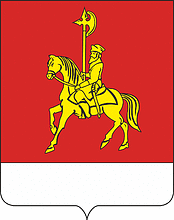                                       Контрольно-счетный орган Каратузского района